Drobeta-Turnu SeverinHotel: Traian 2*Toate tarifele includ masa mic dejun (18 lei)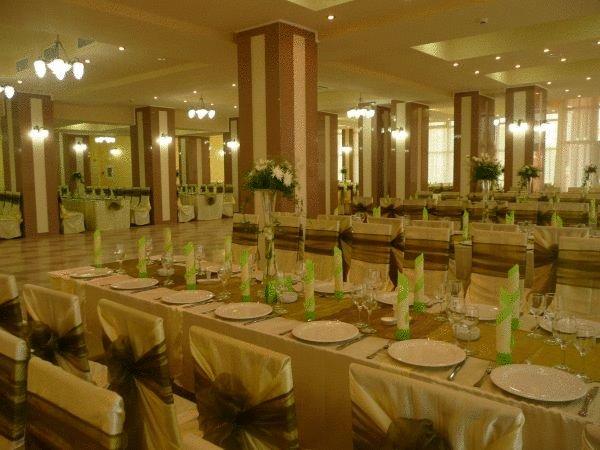 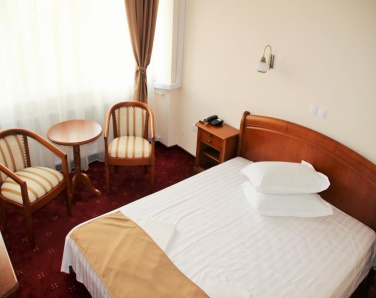 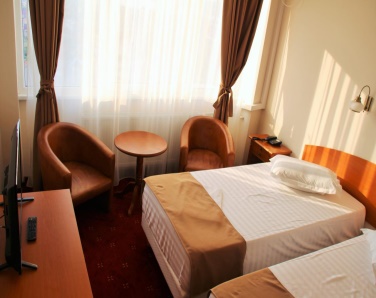 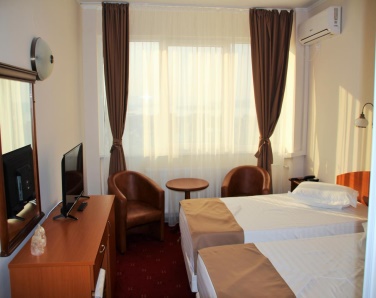 Situat convenabil pe autostrada E70 care duce la Timişoara şi Craiova, Hotelul Traian este amplasat în cea mai înaltă clădire din centrul oraşului Turnu Severin. Acesta oferă parcare gratuită.Toate camerele confortabile de la hotelul Traian oferă o baie, TV prin cablu şi un minibar. Accesul la Wi-Fi este gratuit.Restaurantul Traian serveşte preparate din bucătăria internaţională şi mic dejun, în interior sau în grădină, în timpul lunilor calde.Oaspeţii se pot bucura de o plimbare pe faleza Dunării, aflată la 600 de metri distanţă.Cazare: 75 camere single şi duble; din care 55 camere categoria 2A si 45 camere categoria 2BDotări camere: televizor, cablu TV, telefon, minibar, cabină duş sau baie cu cadăServicii oferite la cazare incluse în tarif: mic dejun, parcare proprie în aer liber.Restaurant & bar: 2 restaurante cu 150 de locuri şi 300 de locuri, 1 salon de mic dejun, gradină de vară cu divertisment.Sală de conferinţă: 1 sală cu 100 de locuri dotată cu: videoproiector, flipchart, ecran.Camera 	Tarife ianuarie-aprilienoiembrie-decembrieTarifeMai-octombrie2 A dubla	1651802 A single1351502 B dubla1301302 B single115115